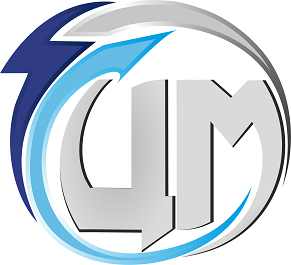 Карточка предприятияПолное НаименованиеОбщество с ограниченной ответственностью «ТЕХНИЧЕСКИЙ ЦЕНТР МЕХАНИЗАЦИИ»Сокращённое наименованиеООО «ТЦМ»Юридический адрес	140000,  РФ, Московская область, Люберецкий район, город Люберцы, ул. Котельническая, д. 25А, строение литера В,офис 8Почтовый адрес140090,РФ, Московская область, Люберецкий район, г. Дзержинский, ул. Угрешская 20-265Телефон/факс8 (926) 937 -24-66 ИНН/КПП5027247702/502701001ОГРН1165027062200Расчётный счёт40702810800000097022Корреспондентский счёт301010345250000745БИК банка044525745Банк Филиал № 7701 Банка ВТБ (ПАО) г. МоскваКлассификаторы в статистическом регистреКлассификаторы в статистическом регистреОКПО 05955318; ОКАТО 46231501000; ОКТМО 46631101001;  ОКОПФ 12300; ОКВЭД 33.12 ОКПО 05955318; ОКАТО 46231501000; ОКТМО 46631101001;  ОКОПФ 12300; ОКВЭД 33.12 Генеральный директорГрошева Олеся Александровна
 Действует на основании УставаE-mail:TCM.mсk77@gmail.com